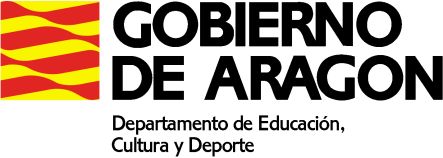 PLAN DE ACTIVIDADES DURANTE LA SUSPENSION DE LAS CLASES LECTIVAS PRESENCIALES (11 a 22 de mayo de 2020)CURSO: 2ºESPAMATERIA: Lengua españolaPROFESOR/A: Jesús Ciriano CalaviaMAIL del docente: jaciriano@educa.aragon.esACTIVIDADES SEMANA 8  La lírica. Lee el contenido de las páginas 66 y 67Trabaja las siguientes actividades:Ejercicio 3, página 68. Ejercicio 5, página 69. Ejercicio 6 y 8, página 70. Ejercicios 10, página 72ACTIVIDADES SEMANA 9  El teatro. Páginas 73 y 74.Trabaja estas actividades:Ejercicio 1, página 74.Ejercicio 2, páginas 74 y 75.  Procurad enviar las actividades que os he ido proponiendo puesto que  gran parte de la calificación estará basada en estos envíos. Si tenéis alguna dificultad hacédmelo saber y trataremos de solucionarlo.ACCESO A MATERIALES ON LINE DE DIFERENTES NIVELES Y MATERIASAcceder a la siguiente dirección: http://aula2.educa.aragon.es/moodle/Elegir una de las enseñanzas: Acceso a Grado MedioAcceso a Grado SuperiorCompetencias Clave de Nivel 2Competencias Clave de Nivel 3ESPADSeleccionar el botón: Entrar como invitadoUtilizar la contraseña adecuada a la enseñanza seleccionada: Competencias Clave N2: estuClaven2_15Competencias Clave N3: estuClaven3_15Acceso a Grado Medio: estuGM_15Acceso a Grado Superior: estuGS_15ESPAD: estuEspad_15www.casacanal.es 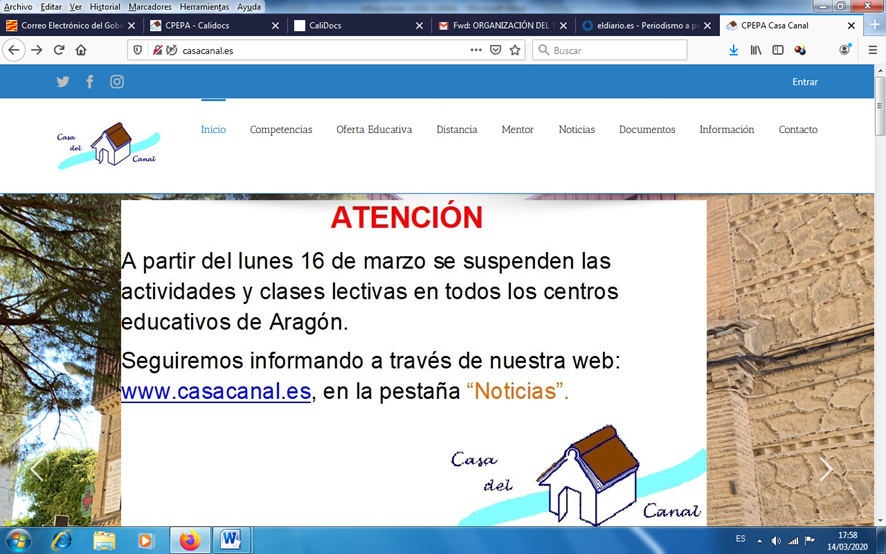 